School Closure Daily Planning- Garnet  ClassDATEReadingWritingMathematicsTopicFriday 29th January29.1.21Story: King Midas Part 1Using our reading skills to make inferences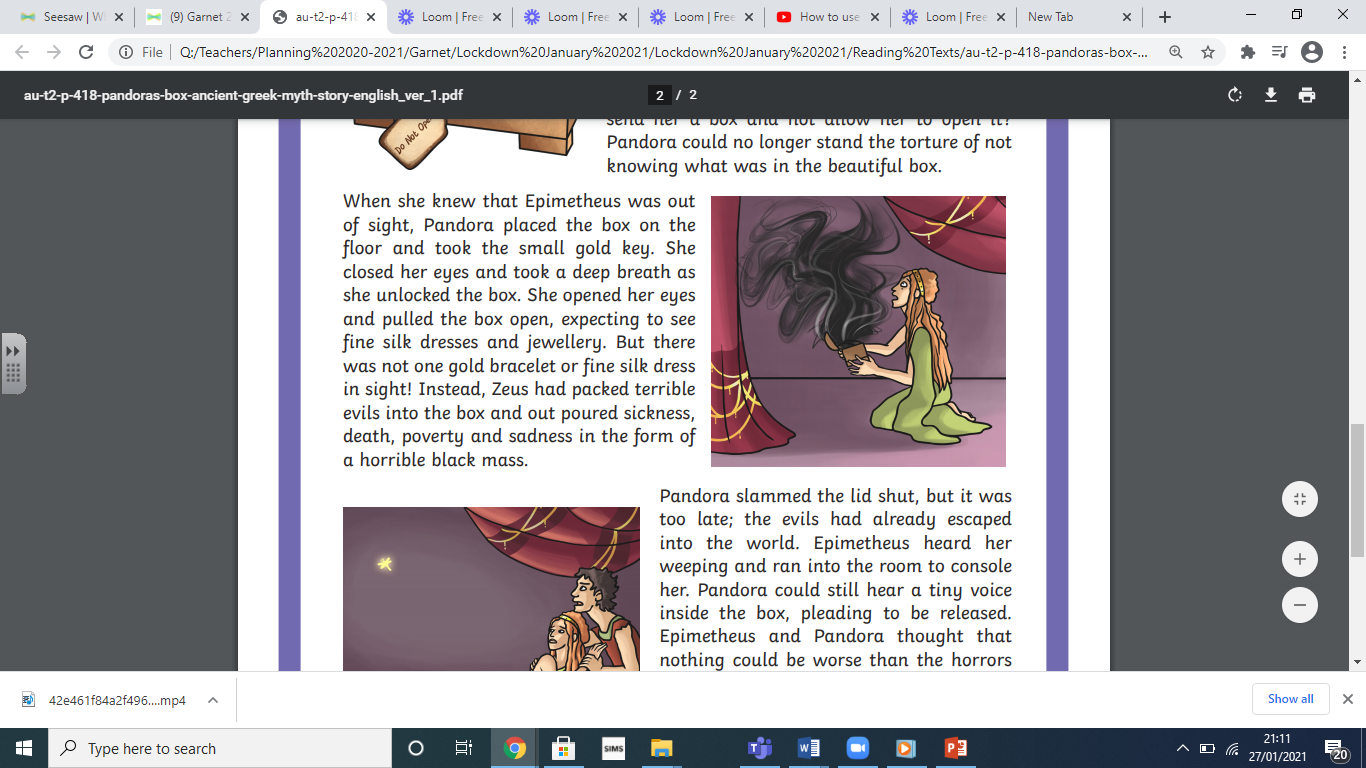 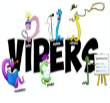 Today we are looking at inference. This is when you use evidence provided by the author to draw your own conclusions. Often, we have to use the information the author gives us to work out things for ourselves. This is using inference skills.Can you answer the questions using your inference skills?Handwriting 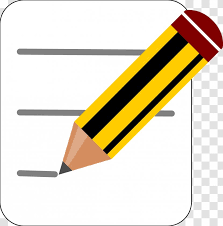 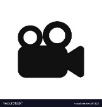 Revise –‘c’ shapes and practise some of your spellings with Mrs DuffieldSpellings –revise the rules for double consonants and complete the spelling test with Mrs DuffieldWritten methods Today we are looking at when to use written methods or mental arithmetic to work out the answersPlease follow the link to the video on White RosePlease complete the wqork sheets.ExtensionPlease complete the reasoning ad problem solving questionsPESkipping challenge with Dan the Skipping Man. Can you improve your skipping and have a go at running this week?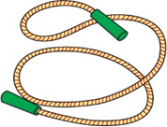 and/or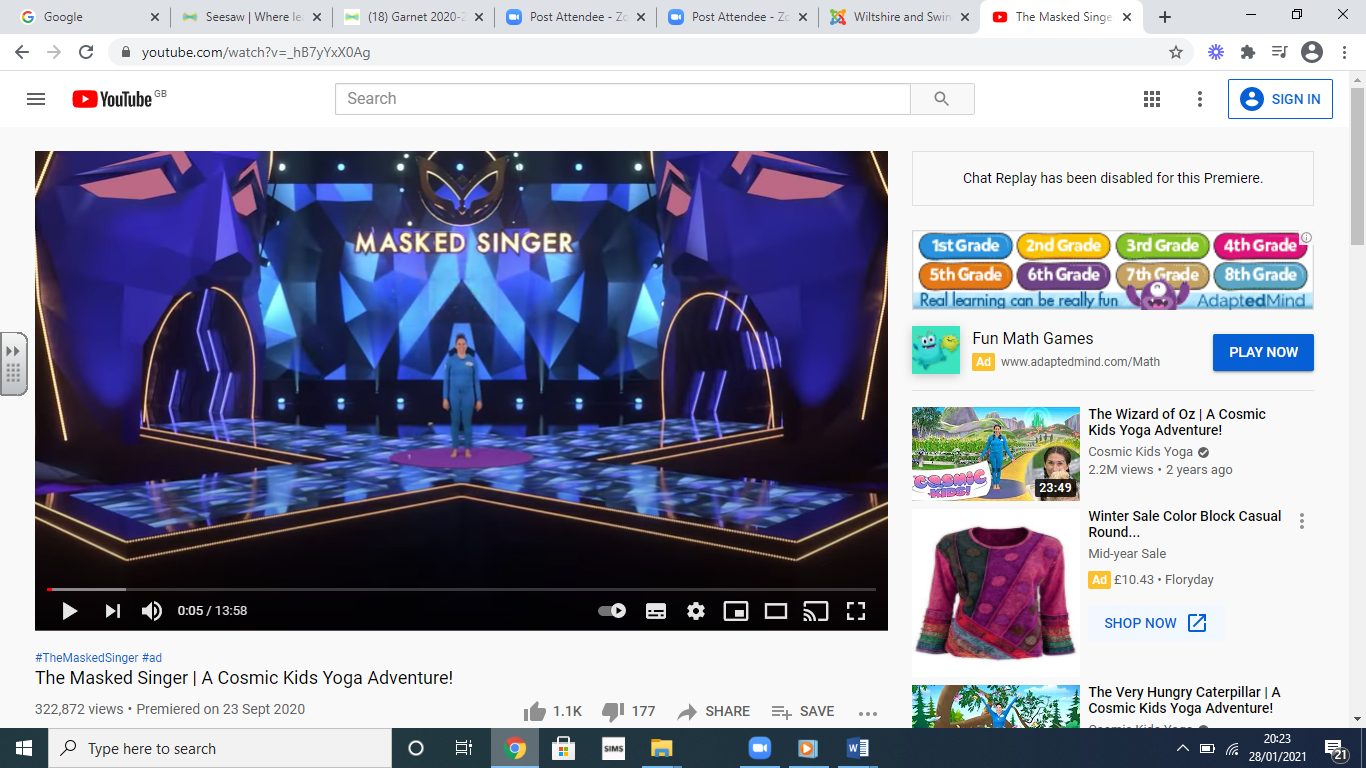 Cosmic Kids and the masked singerJamie practises yoga inspired by the first series. Please follow the link to:https://www.literacyshed.com/story-starters.htmlOnline dictionary -https://kids.wordsmyth.net/we/Maths ideas:
Pixl –practise tables using the AppNrich -https://nrich.maths.org/primaryWorksheets to practise tables: http://www.snappymaths.com/Keeping active:Cosmic kids yoga –mainly on Youtube check with an adultGoNoodle -https://app.gonoodle.com/The Woodland trust - https://www.woodlandtrust.org.uk/support-us/act/your-school/resources/Joe Wicks daily work outCBBC: has lots of programmes from ‘Horrible Histories’ to ‘Operation Ouch’